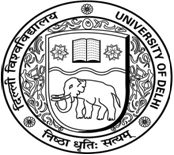 (Signature of Faculty Member)			(Signature & Stamp  of Head of the Department)TitleProf.First NameFirst NameSantoshLast NameLast NamePandaPandaPhotographDesignationDesignationProfessor of Economics (on deputation to South Asian University).Currently, Vice President, South Asian UniversityProfessor of Economics (on deputation to South Asian University).Currently, Vice President, South Asian UniversityProfessor of Economics (on deputation to South Asian University).Currently, Vice President, South Asian UniversityProfessor of Economics (on deputation to South Asian University).Currently, Vice President, South Asian UniversityProfessor of Economics (on deputation to South Asian University).Currently, Vice President, South Asian UniversityProfessor of Economics (on deputation to South Asian University).Currently, Vice President, South Asian UniversityProfessor of Economics (on deputation to South Asian University).Currently, Vice President, South Asian University`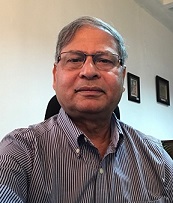 Department Department EconomicsEconomicsEconomicsEconomicsEconomicsEconomicsEconomics`Address   (Campus)Address   (Campus)Akbar Bhawan, Chanakyapuri, Delhi 110021.Akbar Bhawan, Chanakyapuri, Delhi 110021.Akbar Bhawan, Chanakyapuri, Delhi 110021.Akbar Bhawan, Chanakyapuri, Delhi 110021.Akbar Bhawan, Chanakyapuri, Delhi 110021.Akbar Bhawan, Chanakyapuri, Delhi 110021.Akbar Bhawan, Chanakyapuri, Delhi 110021.`    (Residence)    (Residence)88, Kadambari Apts., Sector 9, Rohini, Delhi 110007.88, Kadambari Apts., Sector 9, Rohini, Delhi 110007.88, Kadambari Apts., Sector 9, Rohini, Delhi 110007.88, Kadambari Apts., Sector 9, Rohini, Delhi 110007.88, Kadambari Apts., Sector 9, Rohini, Delhi 110007.88, Kadambari Apts., Sector 9, Rohini, Delhi 110007.88, Kadambari Apts., Sector 9, Rohini, Delhi 110007.`Phone No    (Campus)Phone No    (Campus)24122510241225102412251024122510241225102412251024122510`(Residence) Optional(Residence) Optional27568018275680182756801827568018275680182756801827568018`MobileMobile9891242767989124276798912427679891242767989124276798912427679891242767`FaxFax24122511241225112412251124122511241225112412251124122511`EmailEmailsantosh@econdse.org, santpanda@gmail.comsantosh@econdse.org, santpanda@gmail.comsantosh@econdse.org, santpanda@gmail.comsantosh@econdse.org, santpanda@gmail.comsantosh@econdse.org, santpanda@gmail.comsantosh@econdse.org, santpanda@gmail.comsantosh@econdse.org, santpanda@gmail.com`Web-PageWeb-Pagewww.econdse.orgwww.econdse.orgwww.econdse.orgwww.econdse.orgwww.econdse.orgwww.econdse.orgwww.econdse.org`EducationEducationEducationEducationEducationEducationEducationEducationEducationEducationSubjectSubjectInstitutionInstitutionInstitutionInstitutionYearYearDetailsDetailsPh.D.Ph.D.University of Birmingham, U.K.University of Birmingham, U.K.University of Birmingham, U.K.University of Birmingham, U.K.19841984Thesis topic:  Some impossibility results in social Choice TheoryThesis topic:  Some impossibility results in social Choice TheoryM.A.M.A.Delhi School of Economics, Delhi University.Delhi School of Economics, Delhi University.Delhi School of Economics, Delhi University.Delhi School of Economics, Delhi University.19761976Subjects: Economic theory and EconometricsSubjects: Economic theory and EconometricsB.A. (Hons)B.A. (Hons)Ravenshaw College, CuttackRavenshaw College, CuttackRavenshaw College, CuttackRavenshaw College, Cuttack19741974Subjects: Economics and MathematicsSubjects: Economics and MathematicsCareer ProfileCareer ProfileCareer ProfileCareer ProfileCareer ProfileCareer ProfileCareer ProfileCareer ProfileCareer ProfileCareer ProfileOrganization / InstitutionOrganization / InstitutionOrganization / InstitutionDesignationDesignationDesignationDurationDurationRoleRoleSouth Asian UniversitySouth Asian UniversitySouth Asian UniversityVice President and Dean, Faculty of EconomicsVice President and Dean, Faculty of EconomicsVice President and Dean, Faculty of Economics2013 December - present2013 December - presentAdministration, teaching and researchAdministration, teaching and researchDelhi School of EconomicsDelhi School of EconomicsDelhi School of EconomicsDirectorDirectorDirector2011 August – 2013 December2011 August – 2013 DecemberHead of the institution, teaching and administrationHead of the institution, teaching and administrationDepartment of Economics, DSEDepartment of Economics, DSEDepartment of Economics, DSEHead of the DepartmentHead of the DepartmentHead of the Department2005 July – 2008 July2005 July – 2008 JulyHead of Department, teaching and administrationHead of Department, teaching and administrationDepartment of Economics, DSEDepartment of Economics, DSEDepartment of Economics, DSEReaderProfessorReaderProfessorReaderProfessor1985 - 19981998 July - present1985 - 19981998 July - presentTeaching, research and departmental workTeaching, research and departmental workUtkal University, BhubaneswarUtkal University, BhubaneswarUtkal University, BhubaneswarLecturerLecturerLecturer1977 - 19851977 - 1985Teaching and researchTeaching and researchRavenshaw College, CuttackRavenshaw College, CuttackRavenshaw College, CuttackLecturerLecturerLecturer1976 -19771976 -1977Teaching and researchTeaching and researchResearch Interests / SpecializationResearch Interests / SpecializationResearch Interests / SpecializationResearch Interests / SpecializationResearch Interests / SpecializationResearch Interests / SpecializationResearch Interests / SpecializationResearch Interests / SpecializationResearch Interests / SpecializationResearch Interests / SpecializationSocial Choice Theory, Microeconomic Theory, Contemporary Issues in Economic DevelopmentSocial Choice Theory, Microeconomic Theory, Contemporary Issues in Economic DevelopmentSocial Choice Theory, Microeconomic Theory, Contemporary Issues in Economic DevelopmentSocial Choice Theory, Microeconomic Theory, Contemporary Issues in Economic DevelopmentSocial Choice Theory, Microeconomic Theory, Contemporary Issues in Economic DevelopmentSocial Choice Theory, Microeconomic Theory, Contemporary Issues in Economic DevelopmentSocial Choice Theory, Microeconomic Theory, Contemporary Issues in Economic DevelopmentSocial Choice Theory, Microeconomic Theory, Contemporary Issues in Economic DevelopmentSocial Choice Theory, Microeconomic Theory, Contemporary Issues in Economic DevelopmentSocial Choice Theory, Microeconomic Theory, Contemporary Issues in Economic DevelopmentTeaching Experience ( Subjects/Courses Taught)Teaching Experience ( Subjects/Courses Taught)Teaching Experience ( Subjects/Courses Taught)Teaching Experience ( Subjects/Courses Taught)Teaching Experience ( Subjects/Courses Taught)Teaching Experience ( Subjects/Courses Taught)Teaching Experience ( Subjects/Courses Taught)Teaching Experience ( Subjects/Courses Taught)Teaching Experience ( Subjects/Courses Taught)Teaching Experience ( Subjects/Courses Taught)42 years, Microeconomic Theory, Social Choice Theory, Mathematical Economics, Econometrics42 years, Microeconomic Theory, Social Choice Theory, Mathematical Economics, Econometrics42 years, Microeconomic Theory, Social Choice Theory, Mathematical Economics, Econometrics42 years, Microeconomic Theory, Social Choice Theory, Mathematical Economics, Econometrics42 years, Microeconomic Theory, Social Choice Theory, Mathematical Economics, Econometrics42 years, Microeconomic Theory, Social Choice Theory, Mathematical Economics, Econometrics42 years, Microeconomic Theory, Social Choice Theory, Mathematical Economics, Econometrics42 years, Microeconomic Theory, Social Choice Theory, Mathematical Economics, Econometrics42 years, Microeconomic Theory, Social Choice Theory, Mathematical Economics, Econometrics42 years, Microeconomic Theory, Social Choice Theory, Mathematical Economics, EconometricsHonors & Awards Honors & Awards Honors & Awards Honors & Awards Honors & Awards Honors & Awards Honors & Awards Honors & Awards Honors & Awards Honors & Awards National Scholarship, Government of India, 1970-1976.Commonwealth Academic Staff Scholarship in U.K., 1981-1984Platinum Jubilee Award by Government of Odisha, 2012. Award given to some eminent personalities of the State for excellence in different walks of life.National Scholarship, Government of India, 1970-1976.Commonwealth Academic Staff Scholarship in U.K., 1981-1984Platinum Jubilee Award by Government of Odisha, 2012. Award given to some eminent personalities of the State for excellence in different walks of life.National Scholarship, Government of India, 1970-1976.Commonwealth Academic Staff Scholarship in U.K., 1981-1984Platinum Jubilee Award by Government of Odisha, 2012. Award given to some eminent personalities of the State for excellence in different walks of life.National Scholarship, Government of India, 1970-1976.Commonwealth Academic Staff Scholarship in U.K., 1981-1984Platinum Jubilee Award by Government of Odisha, 2012. Award given to some eminent personalities of the State for excellence in different walks of life.National Scholarship, Government of India, 1970-1976.Commonwealth Academic Staff Scholarship in U.K., 1981-1984Platinum Jubilee Award by Government of Odisha, 2012. Award given to some eminent personalities of the State for excellence in different walks of life.National Scholarship, Government of India, 1970-1976.Commonwealth Academic Staff Scholarship in U.K., 1981-1984Platinum Jubilee Award by Government of Odisha, 2012. Award given to some eminent personalities of the State for excellence in different walks of life.National Scholarship, Government of India, 1970-1976.Commonwealth Academic Staff Scholarship in U.K., 1981-1984Platinum Jubilee Award by Government of Odisha, 2012. Award given to some eminent personalities of the State for excellence in different walks of life.National Scholarship, Government of India, 1970-1976.Commonwealth Academic Staff Scholarship in U.K., 1981-1984Platinum Jubilee Award by Government of Odisha, 2012. Award given to some eminent personalities of the State for excellence in different walks of life.National Scholarship, Government of India, 1970-1976.Commonwealth Academic Staff Scholarship in U.K., 1981-1984Platinum Jubilee Award by Government of Odisha, 2012. Award given to some eminent personalities of the State for excellence in different walks of life.National Scholarship, Government of India, 1970-1976.Commonwealth Academic Staff Scholarship in U.K., 1981-1984Platinum Jubilee Award by Government of Odisha, 2012. Award given to some eminent personalities of the State for excellence in different walks of life.Publications (Last Five Years)Publications (Last Five Years)Publications (Last Five Years)Publications (Last Five Years)Publications (Last Five Years)Publications (Last Five Years)Publications (Last Five Years)Publications (Last Five Years)Publications (Last Five Years)Publications (Last Five Years)Books / MonographsBooks / MonographsBooks / MonographsBooks / MonographsBooks / MonographsBooks / MonographsBooks / MonographsBooks / MonographsBooks / MonographsBooks / MonographsIn Indexed/ Peer Reviewed JournalsIn Indexed/ Peer Reviewed JournalsIn Indexed/ Peer Reviewed JournalsIn Indexed/ Peer Reviewed JournalsIn Indexed/ Peer Reviewed JournalsIn Indexed/ Peer Reviewed JournalsIn Indexed/ Peer Reviewed JournalsIn Indexed/ Peer Reviewed JournalsIn Indexed/ Peer Reviewed JournalsIn Indexed/ Peer Reviewed JournalsArticlesEconomic Growth, Inequality and Poverty in Odisha, 1993-2010”, in R.K. Panda and R.K. Meher (ed.) Trend, Dimensions and Magnitude of Inequality in Post-Reform India”, Concept Publications, 2015, ISBN: 97989352251385Growth, Poverty and Social Sector in Odisha” in Mishra, P. and Rout H. (ed.) Social Sector in India: Issues and Challenges, Cambridge Scholars Publishing Limited, U.K. 2015.ArticlesEconomic Growth, Inequality and Poverty in Odisha, 1993-2010”, in R.K. Panda and R.K. Meher (ed.) Trend, Dimensions and Magnitude of Inequality in Post-Reform India”, Concept Publications, 2015, ISBN: 97989352251385Growth, Poverty and Social Sector in Odisha” in Mishra, P. and Rout H. (ed.) Social Sector in India: Issues and Challenges, Cambridge Scholars Publishing Limited, U.K. 2015.ArticlesEconomic Growth, Inequality and Poverty in Odisha, 1993-2010”, in R.K. Panda and R.K. Meher (ed.) Trend, Dimensions and Magnitude of Inequality in Post-Reform India”, Concept Publications, 2015, ISBN: 97989352251385Growth, Poverty and Social Sector in Odisha” in Mishra, P. and Rout H. (ed.) Social Sector in India: Issues and Challenges, Cambridge Scholars Publishing Limited, U.K. 2015.ArticlesEconomic Growth, Inequality and Poverty in Odisha, 1993-2010”, in R.K. Panda and R.K. Meher (ed.) Trend, Dimensions and Magnitude of Inequality in Post-Reform India”, Concept Publications, 2015, ISBN: 97989352251385Growth, Poverty and Social Sector in Odisha” in Mishra, P. and Rout H. (ed.) Social Sector in India: Issues and Challenges, Cambridge Scholars Publishing Limited, U.K. 2015.ArticlesEconomic Growth, Inequality and Poverty in Odisha, 1993-2010”, in R.K. Panda and R.K. Meher (ed.) Trend, Dimensions and Magnitude of Inequality in Post-Reform India”, Concept Publications, 2015, ISBN: 97989352251385Growth, Poverty and Social Sector in Odisha” in Mishra, P. and Rout H. (ed.) Social Sector in India: Issues and Challenges, Cambridge Scholars Publishing Limited, U.K. 2015.ArticlesEconomic Growth, Inequality and Poverty in Odisha, 1993-2010”, in R.K. Panda and R.K. Meher (ed.) Trend, Dimensions and Magnitude of Inequality in Post-Reform India”, Concept Publications, 2015, ISBN: 97989352251385Growth, Poverty and Social Sector in Odisha” in Mishra, P. and Rout H. (ed.) Social Sector in India: Issues and Challenges, Cambridge Scholars Publishing Limited, U.K. 2015.ArticlesEconomic Growth, Inequality and Poverty in Odisha, 1993-2010”, in R.K. Panda and R.K. Meher (ed.) Trend, Dimensions and Magnitude of Inequality in Post-Reform India”, Concept Publications, 2015, ISBN: 97989352251385Growth, Poverty and Social Sector in Odisha” in Mishra, P. and Rout H. (ed.) Social Sector in India: Issues and Challenges, Cambridge Scholars Publishing Limited, U.K. 2015.ArticlesEconomic Growth, Inequality and Poverty in Odisha, 1993-2010”, in R.K. Panda and R.K. Meher (ed.) Trend, Dimensions and Magnitude of Inequality in Post-Reform India”, Concept Publications, 2015, ISBN: 97989352251385Growth, Poverty and Social Sector in Odisha” in Mishra, P. and Rout H. (ed.) Social Sector in India: Issues and Challenges, Cambridge Scholars Publishing Limited, U.K. 2015.ArticlesEconomic Growth, Inequality and Poverty in Odisha, 1993-2010”, in R.K. Panda and R.K. Meher (ed.) Trend, Dimensions and Magnitude of Inequality in Post-Reform India”, Concept Publications, 2015, ISBN: 97989352251385Growth, Poverty and Social Sector in Odisha” in Mishra, P. and Rout H. (ed.) Social Sector in India: Issues and Challenges, Cambridge Scholars Publishing Limited, U.K. 2015.ArticlesEconomic Growth, Inequality and Poverty in Odisha, 1993-2010”, in R.K. Panda and R.K. Meher (ed.) Trend, Dimensions and Magnitude of Inequality in Post-Reform India”, Concept Publications, 2015, ISBN: 97989352251385Growth, Poverty and Social Sector in Odisha” in Mishra, P. and Rout H. (ed.) Social Sector in India: Issues and Challenges, Cambridge Scholars Publishing Limited, U.K. 2015.Conference  Presentations (Invited Talks)Inaugural Keynote Address at International Conference jointly organized by Shyam Lal College and Turku University, Finland, March 5, 2018Panelist at India Today Conclave “State of the States” held at Bhubaneswar on 27th October 2017.Lead speaker at a Panel discussion on “Economy of Odisha” at the Econometric Society Annual Conference at NISER, Bhubaneswar, January 2017.Keynote Address at International Conference organized by CEDA, Tribhuvan University, Kathmandu in February 2016.Delivered a Theme Keynote address at the International conference iPURSE, 2105 at University of Peradeniya, Sri Lanka on 5th November, 2015.Presidential Address, Orissa Economic Association, 2014.Invited address at an International workshop organized by Hunan University of Commerce, Changsha, China in November 2009. Plenary address at 7th International Conference of Japanese Economic Policy Association at Kyoto on December 6, 2008Delivered a lecture at University of Thessaly, Volos, Greece on Invitation from Kostas Kyriazis Foundation on 27th May, 2008Conference  Presentations (Invited Talks)Inaugural Keynote Address at International Conference jointly organized by Shyam Lal College and Turku University, Finland, March 5, 2018Panelist at India Today Conclave “State of the States” held at Bhubaneswar on 27th October 2017.Lead speaker at a Panel discussion on “Economy of Odisha” at the Econometric Society Annual Conference at NISER, Bhubaneswar, January 2017.Keynote Address at International Conference organized by CEDA, Tribhuvan University, Kathmandu in February 2016.Delivered a Theme Keynote address at the International conference iPURSE, 2105 at University of Peradeniya, Sri Lanka on 5th November, 2015.Presidential Address, Orissa Economic Association, 2014.Invited address at an International workshop organized by Hunan University of Commerce, Changsha, China in November 2009. Plenary address at 7th International Conference of Japanese Economic Policy Association at Kyoto on December 6, 2008Delivered a lecture at University of Thessaly, Volos, Greece on Invitation from Kostas Kyriazis Foundation on 27th May, 2008Conference  Presentations (Invited Talks)Inaugural Keynote Address at International Conference jointly organized by Shyam Lal College and Turku University, Finland, March 5, 2018Panelist at India Today Conclave “State of the States” held at Bhubaneswar on 27th October 2017.Lead speaker at a Panel discussion on “Economy of Odisha” at the Econometric Society Annual Conference at NISER, Bhubaneswar, January 2017.Keynote Address at International Conference organized by CEDA, Tribhuvan University, Kathmandu in February 2016.Delivered a Theme Keynote address at the International conference iPURSE, 2105 at University of Peradeniya, Sri Lanka on 5th November, 2015.Presidential Address, Orissa Economic Association, 2014.Invited address at an International workshop organized by Hunan University of Commerce, Changsha, China in November 2009. Plenary address at 7th International Conference of Japanese Economic Policy Association at Kyoto on December 6, 2008Delivered a lecture at University of Thessaly, Volos, Greece on Invitation from Kostas Kyriazis Foundation on 27th May, 2008Conference  Presentations (Invited Talks)Inaugural Keynote Address at International Conference jointly organized by Shyam Lal College and Turku University, Finland, March 5, 2018Panelist at India Today Conclave “State of the States” held at Bhubaneswar on 27th October 2017.Lead speaker at a Panel discussion on “Economy of Odisha” at the Econometric Society Annual Conference at NISER, Bhubaneswar, January 2017.Keynote Address at International Conference organized by CEDA, Tribhuvan University, Kathmandu in February 2016.Delivered a Theme Keynote address at the International conference iPURSE, 2105 at University of Peradeniya, Sri Lanka on 5th November, 2015.Presidential Address, Orissa Economic Association, 2014.Invited address at an International workshop organized by Hunan University of Commerce, Changsha, China in November 2009. Plenary address at 7th International Conference of Japanese Economic Policy Association at Kyoto on December 6, 2008Delivered a lecture at University of Thessaly, Volos, Greece on Invitation from Kostas Kyriazis Foundation on 27th May, 2008Conference  Presentations (Invited Talks)Inaugural Keynote Address at International Conference jointly organized by Shyam Lal College and Turku University, Finland, March 5, 2018Panelist at India Today Conclave “State of the States” held at Bhubaneswar on 27th October 2017.Lead speaker at a Panel discussion on “Economy of Odisha” at the Econometric Society Annual Conference at NISER, Bhubaneswar, January 2017.Keynote Address at International Conference organized by CEDA, Tribhuvan University, Kathmandu in February 2016.Delivered a Theme Keynote address at the International conference iPURSE, 2105 at University of Peradeniya, Sri Lanka on 5th November, 2015.Presidential Address, Orissa Economic Association, 2014.Invited address at an International workshop organized by Hunan University of Commerce, Changsha, China in November 2009. Plenary address at 7th International Conference of Japanese Economic Policy Association at Kyoto on December 6, 2008Delivered a lecture at University of Thessaly, Volos, Greece on Invitation from Kostas Kyriazis Foundation on 27th May, 2008Conference  Presentations (Invited Talks)Inaugural Keynote Address at International Conference jointly organized by Shyam Lal College and Turku University, Finland, March 5, 2018Panelist at India Today Conclave “State of the States” held at Bhubaneswar on 27th October 2017.Lead speaker at a Panel discussion on “Economy of Odisha” at the Econometric Society Annual Conference at NISER, Bhubaneswar, January 2017.Keynote Address at International Conference organized by CEDA, Tribhuvan University, Kathmandu in February 2016.Delivered a Theme Keynote address at the International conference iPURSE, 2105 at University of Peradeniya, Sri Lanka on 5th November, 2015.Presidential Address, Orissa Economic Association, 2014.Invited address at an International workshop organized by Hunan University of Commerce, Changsha, China in November 2009. Plenary address at 7th International Conference of Japanese Economic Policy Association at Kyoto on December 6, 2008Delivered a lecture at University of Thessaly, Volos, Greece on Invitation from Kostas Kyriazis Foundation on 27th May, 2008Conference  Presentations (Invited Talks)Inaugural Keynote Address at International Conference jointly organized by Shyam Lal College and Turku University, Finland, March 5, 2018Panelist at India Today Conclave “State of the States” held at Bhubaneswar on 27th October 2017.Lead speaker at a Panel discussion on “Economy of Odisha” at the Econometric Society Annual Conference at NISER, Bhubaneswar, January 2017.Keynote Address at International Conference organized by CEDA, Tribhuvan University, Kathmandu in February 2016.Delivered a Theme Keynote address at the International conference iPURSE, 2105 at University of Peradeniya, Sri Lanka on 5th November, 2015.Presidential Address, Orissa Economic Association, 2014.Invited address at an International workshop organized by Hunan University of Commerce, Changsha, China in November 2009. Plenary address at 7th International Conference of Japanese Economic Policy Association at Kyoto on December 6, 2008Delivered a lecture at University of Thessaly, Volos, Greece on Invitation from Kostas Kyriazis Foundation on 27th May, 2008Conference  Presentations (Invited Talks)Inaugural Keynote Address at International Conference jointly organized by Shyam Lal College and Turku University, Finland, March 5, 2018Panelist at India Today Conclave “State of the States” held at Bhubaneswar on 27th October 2017.Lead speaker at a Panel discussion on “Economy of Odisha” at the Econometric Society Annual Conference at NISER, Bhubaneswar, January 2017.Keynote Address at International Conference organized by CEDA, Tribhuvan University, Kathmandu in February 2016.Delivered a Theme Keynote address at the International conference iPURSE, 2105 at University of Peradeniya, Sri Lanka on 5th November, 2015.Presidential Address, Orissa Economic Association, 2014.Invited address at an International workshop organized by Hunan University of Commerce, Changsha, China in November 2009. Plenary address at 7th International Conference of Japanese Economic Policy Association at Kyoto on December 6, 2008Delivered a lecture at University of Thessaly, Volos, Greece on Invitation from Kostas Kyriazis Foundation on 27th May, 2008Conference  Presentations (Invited Talks)Inaugural Keynote Address at International Conference jointly organized by Shyam Lal College and Turku University, Finland, March 5, 2018Panelist at India Today Conclave “State of the States” held at Bhubaneswar on 27th October 2017.Lead speaker at a Panel discussion on “Economy of Odisha” at the Econometric Society Annual Conference at NISER, Bhubaneswar, January 2017.Keynote Address at International Conference organized by CEDA, Tribhuvan University, Kathmandu in February 2016.Delivered a Theme Keynote address at the International conference iPURSE, 2105 at University of Peradeniya, Sri Lanka on 5th November, 2015.Presidential Address, Orissa Economic Association, 2014.Invited address at an International workshop organized by Hunan University of Commerce, Changsha, China in November 2009. Plenary address at 7th International Conference of Japanese Economic Policy Association at Kyoto on December 6, 2008Delivered a lecture at University of Thessaly, Volos, Greece on Invitation from Kostas Kyriazis Foundation on 27th May, 2008Conference  Presentations (Invited Talks)Inaugural Keynote Address at International Conference jointly organized by Shyam Lal College and Turku University, Finland, March 5, 2018Panelist at India Today Conclave “State of the States” held at Bhubaneswar on 27th October 2017.Lead speaker at a Panel discussion on “Economy of Odisha” at the Econometric Society Annual Conference at NISER, Bhubaneswar, January 2017.Keynote Address at International Conference organized by CEDA, Tribhuvan University, Kathmandu in February 2016.Delivered a Theme Keynote address at the International conference iPURSE, 2105 at University of Peradeniya, Sri Lanka on 5th November, 2015.Presidential Address, Orissa Economic Association, 2014.Invited address at an International workshop organized by Hunan University of Commerce, Changsha, China in November 2009. Plenary address at 7th International Conference of Japanese Economic Policy Association at Kyoto on December 6, 2008Delivered a lecture at University of Thessaly, Volos, Greece on Invitation from Kostas Kyriazis Foundation on 27th May, 2008Total Publication Profile (Optional)Total Publication Profile (Optional)Total Publication Profile (Optional)Total Publication Profile (Optional)Total Publication Profile (Optional)Total Publication Profile (Optional)Total Publication Profile (Optional)Total Publication Profile (Optional)Total Publication Profile (Optional)Total Publication Profile (Optional)Books“The Economy of Odisha: A Profile” (2016) edited jointly with Pulin B. Nayak and   Prasanta K. Pattanaik, New Delhi: Oxford University Press, ISBN-13:978-0-19-946478-4.Books“The Economy of Odisha: A Profile” (2016) edited jointly with Pulin B. Nayak and   Prasanta K. Pattanaik, New Delhi: Oxford University Press, ISBN-13:978-0-19-946478-4.Books“The Economy of Odisha: A Profile” (2016) edited jointly with Pulin B. Nayak and   Prasanta K. Pattanaik, New Delhi: Oxford University Press, ISBN-13:978-0-19-946478-4.Books“The Economy of Odisha: A Profile” (2016) edited jointly with Pulin B. Nayak and   Prasanta K. Pattanaik, New Delhi: Oxford University Press, ISBN-13:978-0-19-946478-4.Books“The Economy of Odisha: A Profile” (2016) edited jointly with Pulin B. Nayak and   Prasanta K. Pattanaik, New Delhi: Oxford University Press, ISBN-13:978-0-19-946478-4.Books“The Economy of Odisha: A Profile” (2016) edited jointly with Pulin B. Nayak and   Prasanta K. Pattanaik, New Delhi: Oxford University Press, ISBN-13:978-0-19-946478-4.Books“The Economy of Odisha: A Profile” (2016) edited jointly with Pulin B. Nayak and   Prasanta K. Pattanaik, New Delhi: Oxford University Press, ISBN-13:978-0-19-946478-4.Books“The Economy of Odisha: A Profile” (2016) edited jointly with Pulin B. Nayak and   Prasanta K. Pattanaik, New Delhi: Oxford University Press, ISBN-13:978-0-19-946478-4.Books“The Economy of Odisha: A Profile” (2016) edited jointly with Pulin B. Nayak and   Prasanta K. Pattanaik, New Delhi: Oxford University Press, ISBN-13:978-0-19-946478-4.Books“The Economy of Odisha: A Profile” (2016) edited jointly with Pulin B. Nayak and   Prasanta K. Pattanaik, New Delhi: Oxford University Press, ISBN-13:978-0-19-946478-4.In Indexed/ Peer Reviewed Journals“On Non-binary Social Choice”, Mathematical Social Sciences  4(1983), 73-78.“Some Impossibility Results with Domain Restrictions”, Journal of Economic Theory 38(1986), 21-34.“Exact Choice and Fuzzy Preferences”, Mathematical Social Sciences  11(1986), 53-68 (with B. Dutta and P.K. Pattanaik).“On Ranking Sets of Statements in Terms of Plausibility”, Synthese 67(1986), 259-271.“The Demand Theorem when Preferences are Fuzzy”, Indian Journal of American Studies, (Special issue on Survey of Theory in Social Sciences), 18(1988), 139-142.“On Optimality and Competitive Equilibria in the presence of Fuzzy Preferences”, Arthaniti, 2003. (with P.K. Pattanaik).“India’s Growth Story: Challenges and Prospects”, International Journal of Economic Policy Studies, Vol 4, 2009.“Revisiting Cardinal Utility Analysis: An Axiomatic approach”, Utkal Economic Papers, 2012“Economic Growth, Inequality and Poverty in Odisha, 1993-2010”, in R.K. Panda and R.K. Meher (ed.) Trend, Dimensions and Magnitude of Inequality in Post-Reform India”, Concept Publications, 2015, ISBN: 97989352251385.“Growth- Poverty Linkage: Some Evidence from Odisha”, Orissa Economic Journal 45(1), 2014.“How is Odisha Doing? A critical assessment of the economy of the State in the last two decades”, Presidential Address at the annual conference of Odisha Economic association, Orissa Economic Journal 46(1), 2015.“Growth, Poverty and Social Sector in Odisha” in Mishra, P. and Rout H. (ed.) Social Sector in India: Issues and Challenges, Cambridge Scholars Publishing Limited, U.K. 2015. “Growth Vs Redistribution debate as Strategy for Poverty reduction: Some Evidence”, The Proceedings of International Symposium on “Social Economy, Regional development and Poverty Reduction”, CEDA, Nepal, 2016.In Indexed/ Peer Reviewed Journals“On Non-binary Social Choice”, Mathematical Social Sciences  4(1983), 73-78.“Some Impossibility Results with Domain Restrictions”, Journal of Economic Theory 38(1986), 21-34.“Exact Choice and Fuzzy Preferences”, Mathematical Social Sciences  11(1986), 53-68 (with B. Dutta and P.K. Pattanaik).“On Ranking Sets of Statements in Terms of Plausibility”, Synthese 67(1986), 259-271.“The Demand Theorem when Preferences are Fuzzy”, Indian Journal of American Studies, (Special issue on Survey of Theory in Social Sciences), 18(1988), 139-142.“On Optimality and Competitive Equilibria in the presence of Fuzzy Preferences”, Arthaniti, 2003. (with P.K. Pattanaik).“India’s Growth Story: Challenges and Prospects”, International Journal of Economic Policy Studies, Vol 4, 2009.“Revisiting Cardinal Utility Analysis: An Axiomatic approach”, Utkal Economic Papers, 2012“Economic Growth, Inequality and Poverty in Odisha, 1993-2010”, in R.K. Panda and R.K. Meher (ed.) Trend, Dimensions and Magnitude of Inequality in Post-Reform India”, Concept Publications, 2015, ISBN: 97989352251385.“Growth- Poverty Linkage: Some Evidence from Odisha”, Orissa Economic Journal 45(1), 2014.“How is Odisha Doing? A critical assessment of the economy of the State in the last two decades”, Presidential Address at the annual conference of Odisha Economic association, Orissa Economic Journal 46(1), 2015.“Growth, Poverty and Social Sector in Odisha” in Mishra, P. and Rout H. (ed.) Social Sector in India: Issues and Challenges, Cambridge Scholars Publishing Limited, U.K. 2015. “Growth Vs Redistribution debate as Strategy for Poverty reduction: Some Evidence”, The Proceedings of International Symposium on “Social Economy, Regional development and Poverty Reduction”, CEDA, Nepal, 2016.In Indexed/ Peer Reviewed Journals“On Non-binary Social Choice”, Mathematical Social Sciences  4(1983), 73-78.“Some Impossibility Results with Domain Restrictions”, Journal of Economic Theory 38(1986), 21-34.“Exact Choice and Fuzzy Preferences”, Mathematical Social Sciences  11(1986), 53-68 (with B. Dutta and P.K. Pattanaik).“On Ranking Sets of Statements in Terms of Plausibility”, Synthese 67(1986), 259-271.“The Demand Theorem when Preferences are Fuzzy”, Indian Journal of American Studies, (Special issue on Survey of Theory in Social Sciences), 18(1988), 139-142.“On Optimality and Competitive Equilibria in the presence of Fuzzy Preferences”, Arthaniti, 2003. (with P.K. Pattanaik).“India’s Growth Story: Challenges and Prospects”, International Journal of Economic Policy Studies, Vol 4, 2009.“Revisiting Cardinal Utility Analysis: An Axiomatic approach”, Utkal Economic Papers, 2012“Economic Growth, Inequality and Poverty in Odisha, 1993-2010”, in R.K. Panda and R.K. Meher (ed.) Trend, Dimensions and Magnitude of Inequality in Post-Reform India”, Concept Publications, 2015, ISBN: 97989352251385.“Growth- Poverty Linkage: Some Evidence from Odisha”, Orissa Economic Journal 45(1), 2014.“How is Odisha Doing? A critical assessment of the economy of the State in the last two decades”, Presidential Address at the annual conference of Odisha Economic association, Orissa Economic Journal 46(1), 2015.“Growth, Poverty and Social Sector in Odisha” in Mishra, P. and Rout H. (ed.) Social Sector in India: Issues and Challenges, Cambridge Scholars Publishing Limited, U.K. 2015. “Growth Vs Redistribution debate as Strategy for Poverty reduction: Some Evidence”, The Proceedings of International Symposium on “Social Economy, Regional development and Poverty Reduction”, CEDA, Nepal, 2016.In Indexed/ Peer Reviewed Journals“On Non-binary Social Choice”, Mathematical Social Sciences  4(1983), 73-78.“Some Impossibility Results with Domain Restrictions”, Journal of Economic Theory 38(1986), 21-34.“Exact Choice and Fuzzy Preferences”, Mathematical Social Sciences  11(1986), 53-68 (with B. Dutta and P.K. Pattanaik).“On Ranking Sets of Statements in Terms of Plausibility”, Synthese 67(1986), 259-271.“The Demand Theorem when Preferences are Fuzzy”, Indian Journal of American Studies, (Special issue on Survey of Theory in Social Sciences), 18(1988), 139-142.“On Optimality and Competitive Equilibria in the presence of Fuzzy Preferences”, Arthaniti, 2003. (with P.K. Pattanaik).“India’s Growth Story: Challenges and Prospects”, International Journal of Economic Policy Studies, Vol 4, 2009.“Revisiting Cardinal Utility Analysis: An Axiomatic approach”, Utkal Economic Papers, 2012“Economic Growth, Inequality and Poverty in Odisha, 1993-2010”, in R.K. Panda and R.K. Meher (ed.) Trend, Dimensions and Magnitude of Inequality in Post-Reform India”, Concept Publications, 2015, ISBN: 97989352251385.“Growth- Poverty Linkage: Some Evidence from Odisha”, Orissa Economic Journal 45(1), 2014.“How is Odisha Doing? A critical assessment of the economy of the State in the last two decades”, Presidential Address at the annual conference of Odisha Economic association, Orissa Economic Journal 46(1), 2015.“Growth, Poverty and Social Sector in Odisha” in Mishra, P. and Rout H. (ed.) Social Sector in India: Issues and Challenges, Cambridge Scholars Publishing Limited, U.K. 2015. “Growth Vs Redistribution debate as Strategy for Poverty reduction: Some Evidence”, The Proceedings of International Symposium on “Social Economy, Regional development and Poverty Reduction”, CEDA, Nepal, 2016.In Indexed/ Peer Reviewed Journals“On Non-binary Social Choice”, Mathematical Social Sciences  4(1983), 73-78.“Some Impossibility Results with Domain Restrictions”, Journal of Economic Theory 38(1986), 21-34.“Exact Choice and Fuzzy Preferences”, Mathematical Social Sciences  11(1986), 53-68 (with B. Dutta and P.K. Pattanaik).“On Ranking Sets of Statements in Terms of Plausibility”, Synthese 67(1986), 259-271.“The Demand Theorem when Preferences are Fuzzy”, Indian Journal of American Studies, (Special issue on Survey of Theory in Social Sciences), 18(1988), 139-142.“On Optimality and Competitive Equilibria in the presence of Fuzzy Preferences”, Arthaniti, 2003. (with P.K. Pattanaik).“India’s Growth Story: Challenges and Prospects”, International Journal of Economic Policy Studies, Vol 4, 2009.“Revisiting Cardinal Utility Analysis: An Axiomatic approach”, Utkal Economic Papers, 2012“Economic Growth, Inequality and Poverty in Odisha, 1993-2010”, in R.K. Panda and R.K. Meher (ed.) Trend, Dimensions and Magnitude of Inequality in Post-Reform India”, Concept Publications, 2015, ISBN: 97989352251385.“Growth- Poverty Linkage: Some Evidence from Odisha”, Orissa Economic Journal 45(1), 2014.“How is Odisha Doing? A critical assessment of the economy of the State in the last two decades”, Presidential Address at the annual conference of Odisha Economic association, Orissa Economic Journal 46(1), 2015.“Growth, Poverty and Social Sector in Odisha” in Mishra, P. and Rout H. (ed.) Social Sector in India: Issues and Challenges, Cambridge Scholars Publishing Limited, U.K. 2015. “Growth Vs Redistribution debate as Strategy for Poverty reduction: Some Evidence”, The Proceedings of International Symposium on “Social Economy, Regional development and Poverty Reduction”, CEDA, Nepal, 2016.In Indexed/ Peer Reviewed Journals“On Non-binary Social Choice”, Mathematical Social Sciences  4(1983), 73-78.“Some Impossibility Results with Domain Restrictions”, Journal of Economic Theory 38(1986), 21-34.“Exact Choice and Fuzzy Preferences”, Mathematical Social Sciences  11(1986), 53-68 (with B. Dutta and P.K. Pattanaik).“On Ranking Sets of Statements in Terms of Plausibility”, Synthese 67(1986), 259-271.“The Demand Theorem when Preferences are Fuzzy”, Indian Journal of American Studies, (Special issue on Survey of Theory in Social Sciences), 18(1988), 139-142.“On Optimality and Competitive Equilibria in the presence of Fuzzy Preferences”, Arthaniti, 2003. (with P.K. Pattanaik).“India’s Growth Story: Challenges and Prospects”, International Journal of Economic Policy Studies, Vol 4, 2009.“Revisiting Cardinal Utility Analysis: An Axiomatic approach”, Utkal Economic Papers, 2012“Economic Growth, Inequality and Poverty in Odisha, 1993-2010”, in R.K. Panda and R.K. Meher (ed.) Trend, Dimensions and Magnitude of Inequality in Post-Reform India”, Concept Publications, 2015, ISBN: 97989352251385.“Growth- Poverty Linkage: Some Evidence from Odisha”, Orissa Economic Journal 45(1), 2014.“How is Odisha Doing? A critical assessment of the economy of the State in the last two decades”, Presidential Address at the annual conference of Odisha Economic association, Orissa Economic Journal 46(1), 2015.“Growth, Poverty and Social Sector in Odisha” in Mishra, P. and Rout H. (ed.) Social Sector in India: Issues and Challenges, Cambridge Scholars Publishing Limited, U.K. 2015. “Growth Vs Redistribution debate as Strategy for Poverty reduction: Some Evidence”, The Proceedings of International Symposium on “Social Economy, Regional development and Poverty Reduction”, CEDA, Nepal, 2016.In Indexed/ Peer Reviewed Journals“On Non-binary Social Choice”, Mathematical Social Sciences  4(1983), 73-78.“Some Impossibility Results with Domain Restrictions”, Journal of Economic Theory 38(1986), 21-34.“Exact Choice and Fuzzy Preferences”, Mathematical Social Sciences  11(1986), 53-68 (with B. Dutta and P.K. Pattanaik).“On Ranking Sets of Statements in Terms of Plausibility”, Synthese 67(1986), 259-271.“The Demand Theorem when Preferences are Fuzzy”, Indian Journal of American Studies, (Special issue on Survey of Theory in Social Sciences), 18(1988), 139-142.“On Optimality and Competitive Equilibria in the presence of Fuzzy Preferences”, Arthaniti, 2003. (with P.K. Pattanaik).“India’s Growth Story: Challenges and Prospects”, International Journal of Economic Policy Studies, Vol 4, 2009.“Revisiting Cardinal Utility Analysis: An Axiomatic approach”, Utkal Economic Papers, 2012“Economic Growth, Inequality and Poverty in Odisha, 1993-2010”, in R.K. Panda and R.K. Meher (ed.) Trend, Dimensions and Magnitude of Inequality in Post-Reform India”, Concept Publications, 2015, ISBN: 97989352251385.“Growth- Poverty Linkage: Some Evidence from Odisha”, Orissa Economic Journal 45(1), 2014.“How is Odisha Doing? A critical assessment of the economy of the State in the last two decades”, Presidential Address at the annual conference of Odisha Economic association, Orissa Economic Journal 46(1), 2015.“Growth, Poverty and Social Sector in Odisha” in Mishra, P. and Rout H. (ed.) Social Sector in India: Issues and Challenges, Cambridge Scholars Publishing Limited, U.K. 2015. “Growth Vs Redistribution debate as Strategy for Poverty reduction: Some Evidence”, The Proceedings of International Symposium on “Social Economy, Regional development and Poverty Reduction”, CEDA, Nepal, 2016.In Indexed/ Peer Reviewed Journals“On Non-binary Social Choice”, Mathematical Social Sciences  4(1983), 73-78.“Some Impossibility Results with Domain Restrictions”, Journal of Economic Theory 38(1986), 21-34.“Exact Choice and Fuzzy Preferences”, Mathematical Social Sciences  11(1986), 53-68 (with B. Dutta and P.K. Pattanaik).“On Ranking Sets of Statements in Terms of Plausibility”, Synthese 67(1986), 259-271.“The Demand Theorem when Preferences are Fuzzy”, Indian Journal of American Studies, (Special issue on Survey of Theory in Social Sciences), 18(1988), 139-142.“On Optimality and Competitive Equilibria in the presence of Fuzzy Preferences”, Arthaniti, 2003. (with P.K. Pattanaik).“India’s Growth Story: Challenges and Prospects”, International Journal of Economic Policy Studies, Vol 4, 2009.“Revisiting Cardinal Utility Analysis: An Axiomatic approach”, Utkal Economic Papers, 2012“Economic Growth, Inequality and Poverty in Odisha, 1993-2010”, in R.K. Panda and R.K. Meher (ed.) Trend, Dimensions and Magnitude of Inequality in Post-Reform India”, Concept Publications, 2015, ISBN: 97989352251385.“Growth- Poverty Linkage: Some Evidence from Odisha”, Orissa Economic Journal 45(1), 2014.“How is Odisha Doing? A critical assessment of the economy of the State in the last two decades”, Presidential Address at the annual conference of Odisha Economic association, Orissa Economic Journal 46(1), 2015.“Growth, Poverty and Social Sector in Odisha” in Mishra, P. and Rout H. (ed.) Social Sector in India: Issues and Challenges, Cambridge Scholars Publishing Limited, U.K. 2015. “Growth Vs Redistribution debate as Strategy for Poverty reduction: Some Evidence”, The Proceedings of International Symposium on “Social Economy, Regional development and Poverty Reduction”, CEDA, Nepal, 2016.In Indexed/ Peer Reviewed Journals“On Non-binary Social Choice”, Mathematical Social Sciences  4(1983), 73-78.“Some Impossibility Results with Domain Restrictions”, Journal of Economic Theory 38(1986), 21-34.“Exact Choice and Fuzzy Preferences”, Mathematical Social Sciences  11(1986), 53-68 (with B. Dutta and P.K. Pattanaik).“On Ranking Sets of Statements in Terms of Plausibility”, Synthese 67(1986), 259-271.“The Demand Theorem when Preferences are Fuzzy”, Indian Journal of American Studies, (Special issue on Survey of Theory in Social Sciences), 18(1988), 139-142.“On Optimality and Competitive Equilibria in the presence of Fuzzy Preferences”, Arthaniti, 2003. (with P.K. Pattanaik).“India’s Growth Story: Challenges and Prospects”, International Journal of Economic Policy Studies, Vol 4, 2009.“Revisiting Cardinal Utility Analysis: An Axiomatic approach”, Utkal Economic Papers, 2012“Economic Growth, Inequality and Poverty in Odisha, 1993-2010”, in R.K. Panda and R.K. Meher (ed.) Trend, Dimensions and Magnitude of Inequality in Post-Reform India”, Concept Publications, 2015, ISBN: 97989352251385.“Growth- Poverty Linkage: Some Evidence from Odisha”, Orissa Economic Journal 45(1), 2014.“How is Odisha Doing? A critical assessment of the economy of the State in the last two decades”, Presidential Address at the annual conference of Odisha Economic association, Orissa Economic Journal 46(1), 2015.“Growth, Poverty and Social Sector in Odisha” in Mishra, P. and Rout H. (ed.) Social Sector in India: Issues and Challenges, Cambridge Scholars Publishing Limited, U.K. 2015. “Growth Vs Redistribution debate as Strategy for Poverty reduction: Some Evidence”, The Proceedings of International Symposium on “Social Economy, Regional development and Poverty Reduction”, CEDA, Nepal, 2016.In Indexed/ Peer Reviewed Journals“On Non-binary Social Choice”, Mathematical Social Sciences  4(1983), 73-78.“Some Impossibility Results with Domain Restrictions”, Journal of Economic Theory 38(1986), 21-34.“Exact Choice and Fuzzy Preferences”, Mathematical Social Sciences  11(1986), 53-68 (with B. Dutta and P.K. Pattanaik).“On Ranking Sets of Statements in Terms of Plausibility”, Synthese 67(1986), 259-271.“The Demand Theorem when Preferences are Fuzzy”, Indian Journal of American Studies, (Special issue on Survey of Theory in Social Sciences), 18(1988), 139-142.“On Optimality and Competitive Equilibria in the presence of Fuzzy Preferences”, Arthaniti, 2003. (with P.K. Pattanaik).“India’s Growth Story: Challenges and Prospects”, International Journal of Economic Policy Studies, Vol 4, 2009.“Revisiting Cardinal Utility Analysis: An Axiomatic approach”, Utkal Economic Papers, 2012“Economic Growth, Inequality and Poverty in Odisha, 1993-2010”, in R.K. Panda and R.K. Meher (ed.) Trend, Dimensions and Magnitude of Inequality in Post-Reform India”, Concept Publications, 2015, ISBN: 97989352251385.“Growth- Poverty Linkage: Some Evidence from Odisha”, Orissa Economic Journal 45(1), 2014.“How is Odisha Doing? A critical assessment of the economy of the State in the last two decades”, Presidential Address at the annual conference of Odisha Economic association, Orissa Economic Journal 46(1), 2015.“Growth, Poverty and Social Sector in Odisha” in Mishra, P. and Rout H. (ed.) Social Sector in India: Issues and Challenges, Cambridge Scholars Publishing Limited, U.K. 2015. “Growth Vs Redistribution debate as Strategy for Poverty reduction: Some Evidence”, The Proceedings of International Symposium on “Social Economy, Regional development and Poverty Reduction”, CEDA, Nepal, 2016.Articles“Some Issues in Welfare Economics”, The Book Review, February 1995.“Issues in Choice and Development”, The Book Review,  July 1996.“Issues in Choice and Development Revisited”, The Hindu Literary Review, July21, 1996Articles“Some Issues in Welfare Economics”, The Book Review, February 1995.“Issues in Choice and Development”, The Book Review,  July 1996.“Issues in Choice and Development Revisited”, The Hindu Literary Review, July21, 1996Articles“Some Issues in Welfare Economics”, The Book Review, February 1995.“Issues in Choice and Development”, The Book Review,  July 1996.“Issues in Choice and Development Revisited”, The Hindu Literary Review, July21, 1996Articles“Some Issues in Welfare Economics”, The Book Review, February 1995.“Issues in Choice and Development”, The Book Review,  July 1996.“Issues in Choice and Development Revisited”, The Hindu Literary Review, July21, 1996Articles“Some Issues in Welfare Economics”, The Book Review, February 1995.“Issues in Choice and Development”, The Book Review,  July 1996.“Issues in Choice and Development Revisited”, The Hindu Literary Review, July21, 1996Articles“Some Issues in Welfare Economics”, The Book Review, February 1995.“Issues in Choice and Development”, The Book Review,  July 1996.“Issues in Choice and Development Revisited”, The Hindu Literary Review, July21, 1996Articles“Some Issues in Welfare Economics”, The Book Review, February 1995.“Issues in Choice and Development”, The Book Review,  July 1996.“Issues in Choice and Development Revisited”, The Hindu Literary Review, July21, 1996Articles“Some Issues in Welfare Economics”, The Book Review, February 1995.“Issues in Choice and Development”, The Book Review,  July 1996.“Issues in Choice and Development Revisited”, The Hindu Literary Review, July21, 1996Articles“Some Issues in Welfare Economics”, The Book Review, February 1995.“Issues in Choice and Development”, The Book Review,  July 1996.“Issues in Choice and Development Revisited”, The Hindu Literary Review, July21, 1996Articles“Some Issues in Welfare Economics”, The Book Review, February 1995.“Issues in Choice and Development”, The Book Review,  July 1996.“Issues in Choice and Development Revisited”, The Hindu Literary Review, July21, 1996Public Service / University Service / Consulting ActivityPublic Service / University Service / Consulting ActivityPublic Service / University Service / Consulting ActivityPublic Service / University Service / Consulting ActivityPublic Service / University Service / Consulting ActivityPublic Service / University Service / Consulting ActivityPublic Service / University Service / Consulting ActivityPublic Service / University Service / Consulting ActivityPublic Service / University Service / Consulting ActivityPublic Service / University Service / Consulting ActivityManaging Director, Center for Development Economics, Delhi School of Economics : 2001 – 2005Head of the Department of Economics, Delhi School of Economics : 2005 – 2008Chairman, Governing Body, Keshav Mahavidyalaya : 2007 – 2008Chairman, Governing Body, International Student Hostel : 2006 – 2008Chairman, Governing Body, Ambedkar Ganguly Hostel: 2006 – 2008Chairman, Governing Body, V.K.R.V. Rao Hostel : 2007 – 2008Director, Delhi School of Economics: 2009 Aug – Dec.Executive Director, Center for Development Economics, Delhi School of Economics : 2009 – 2011Director, Delhi School of Economics, University of Delhi : 2011 – 2013Member, Board of Directors, National Housing Bank,  2012-2016Member, Governing Board, Agricultural Economic Research Center, Delhi University, 2017 – present.Member, UGC team to evaluate Universities with Potential for Excellence, 2015-16Member, Academic Council, Central University of Bihar, 2011 -16Member, Court, Central University of Bihar, 2016-to dateManaging Director, Center for Development Economics, Delhi School of Economics : 2001 – 2005Head of the Department of Economics, Delhi School of Economics : 2005 – 2008Chairman, Governing Body, Keshav Mahavidyalaya : 2007 – 2008Chairman, Governing Body, International Student Hostel : 2006 – 2008Chairman, Governing Body, Ambedkar Ganguly Hostel: 2006 – 2008Chairman, Governing Body, V.K.R.V. Rao Hostel : 2007 – 2008Director, Delhi School of Economics: 2009 Aug – Dec.Executive Director, Center for Development Economics, Delhi School of Economics : 2009 – 2011Director, Delhi School of Economics, University of Delhi : 2011 – 2013Member, Board of Directors, National Housing Bank,  2012-2016Member, Governing Board, Agricultural Economic Research Center, Delhi University, 2017 – present.Member, UGC team to evaluate Universities with Potential for Excellence, 2015-16Member, Academic Council, Central University of Bihar, 2011 -16Member, Court, Central University of Bihar, 2016-to dateManaging Director, Center for Development Economics, Delhi School of Economics : 2001 – 2005Head of the Department of Economics, Delhi School of Economics : 2005 – 2008Chairman, Governing Body, Keshav Mahavidyalaya : 2007 – 2008Chairman, Governing Body, International Student Hostel : 2006 – 2008Chairman, Governing Body, Ambedkar Ganguly Hostel: 2006 – 2008Chairman, Governing Body, V.K.R.V. Rao Hostel : 2007 – 2008Director, Delhi School of Economics: 2009 Aug – Dec.Executive Director, Center for Development Economics, Delhi School of Economics : 2009 – 2011Director, Delhi School of Economics, University of Delhi : 2011 – 2013Member, Board of Directors, National Housing Bank,  2012-2016Member, Governing Board, Agricultural Economic Research Center, Delhi University, 2017 – present.Member, UGC team to evaluate Universities with Potential for Excellence, 2015-16Member, Academic Council, Central University of Bihar, 2011 -16Member, Court, Central University of Bihar, 2016-to dateManaging Director, Center for Development Economics, Delhi School of Economics : 2001 – 2005Head of the Department of Economics, Delhi School of Economics : 2005 – 2008Chairman, Governing Body, Keshav Mahavidyalaya : 2007 – 2008Chairman, Governing Body, International Student Hostel : 2006 – 2008Chairman, Governing Body, Ambedkar Ganguly Hostel: 2006 – 2008Chairman, Governing Body, V.K.R.V. Rao Hostel : 2007 – 2008Director, Delhi School of Economics: 2009 Aug – Dec.Executive Director, Center for Development Economics, Delhi School of Economics : 2009 – 2011Director, Delhi School of Economics, University of Delhi : 2011 – 2013Member, Board of Directors, National Housing Bank,  2012-2016Member, Governing Board, Agricultural Economic Research Center, Delhi University, 2017 – present.Member, UGC team to evaluate Universities with Potential for Excellence, 2015-16Member, Academic Council, Central University of Bihar, 2011 -16Member, Court, Central University of Bihar, 2016-to dateManaging Director, Center for Development Economics, Delhi School of Economics : 2001 – 2005Head of the Department of Economics, Delhi School of Economics : 2005 – 2008Chairman, Governing Body, Keshav Mahavidyalaya : 2007 – 2008Chairman, Governing Body, International Student Hostel : 2006 – 2008Chairman, Governing Body, Ambedkar Ganguly Hostel: 2006 – 2008Chairman, Governing Body, V.K.R.V. Rao Hostel : 2007 – 2008Director, Delhi School of Economics: 2009 Aug – Dec.Executive Director, Center for Development Economics, Delhi School of Economics : 2009 – 2011Director, Delhi School of Economics, University of Delhi : 2011 – 2013Member, Board of Directors, National Housing Bank,  2012-2016Member, Governing Board, Agricultural Economic Research Center, Delhi University, 2017 – present.Member, UGC team to evaluate Universities with Potential for Excellence, 2015-16Member, Academic Council, Central University of Bihar, 2011 -16Member, Court, Central University of Bihar, 2016-to dateManaging Director, Center for Development Economics, Delhi School of Economics : 2001 – 2005Head of the Department of Economics, Delhi School of Economics : 2005 – 2008Chairman, Governing Body, Keshav Mahavidyalaya : 2007 – 2008Chairman, Governing Body, International Student Hostel : 2006 – 2008Chairman, Governing Body, Ambedkar Ganguly Hostel: 2006 – 2008Chairman, Governing Body, V.K.R.V. Rao Hostel : 2007 – 2008Director, Delhi School of Economics: 2009 Aug – Dec.Executive Director, Center for Development Economics, Delhi School of Economics : 2009 – 2011Director, Delhi School of Economics, University of Delhi : 2011 – 2013Member, Board of Directors, National Housing Bank,  2012-2016Member, Governing Board, Agricultural Economic Research Center, Delhi University, 2017 – present.Member, UGC team to evaluate Universities with Potential for Excellence, 2015-16Member, Academic Council, Central University of Bihar, 2011 -16Member, Court, Central University of Bihar, 2016-to dateManaging Director, Center for Development Economics, Delhi School of Economics : 2001 – 2005Head of the Department of Economics, Delhi School of Economics : 2005 – 2008Chairman, Governing Body, Keshav Mahavidyalaya : 2007 – 2008Chairman, Governing Body, International Student Hostel : 2006 – 2008Chairman, Governing Body, Ambedkar Ganguly Hostel: 2006 – 2008Chairman, Governing Body, V.K.R.V. Rao Hostel : 2007 – 2008Director, Delhi School of Economics: 2009 Aug – Dec.Executive Director, Center for Development Economics, Delhi School of Economics : 2009 – 2011Director, Delhi School of Economics, University of Delhi : 2011 – 2013Member, Board of Directors, National Housing Bank,  2012-2016Member, Governing Board, Agricultural Economic Research Center, Delhi University, 2017 – present.Member, UGC team to evaluate Universities with Potential for Excellence, 2015-16Member, Academic Council, Central University of Bihar, 2011 -16Member, Court, Central University of Bihar, 2016-to dateManaging Director, Center for Development Economics, Delhi School of Economics : 2001 – 2005Head of the Department of Economics, Delhi School of Economics : 2005 – 2008Chairman, Governing Body, Keshav Mahavidyalaya : 2007 – 2008Chairman, Governing Body, International Student Hostel : 2006 – 2008Chairman, Governing Body, Ambedkar Ganguly Hostel: 2006 – 2008Chairman, Governing Body, V.K.R.V. Rao Hostel : 2007 – 2008Director, Delhi School of Economics: 2009 Aug – Dec.Executive Director, Center for Development Economics, Delhi School of Economics : 2009 – 2011Director, Delhi School of Economics, University of Delhi : 2011 – 2013Member, Board of Directors, National Housing Bank,  2012-2016Member, Governing Board, Agricultural Economic Research Center, Delhi University, 2017 – present.Member, UGC team to evaluate Universities with Potential for Excellence, 2015-16Member, Academic Council, Central University of Bihar, 2011 -16Member, Court, Central University of Bihar, 2016-to dateManaging Director, Center for Development Economics, Delhi School of Economics : 2001 – 2005Head of the Department of Economics, Delhi School of Economics : 2005 – 2008Chairman, Governing Body, Keshav Mahavidyalaya : 2007 – 2008Chairman, Governing Body, International Student Hostel : 2006 – 2008Chairman, Governing Body, Ambedkar Ganguly Hostel: 2006 – 2008Chairman, Governing Body, V.K.R.V. Rao Hostel : 2007 – 2008Director, Delhi School of Economics: 2009 Aug – Dec.Executive Director, Center for Development Economics, Delhi School of Economics : 2009 – 2011Director, Delhi School of Economics, University of Delhi : 2011 – 2013Member, Board of Directors, National Housing Bank,  2012-2016Member, Governing Board, Agricultural Economic Research Center, Delhi University, 2017 – present.Member, UGC team to evaluate Universities with Potential for Excellence, 2015-16Member, Academic Council, Central University of Bihar, 2011 -16Member, Court, Central University of Bihar, 2016-to dateManaging Director, Center for Development Economics, Delhi School of Economics : 2001 – 2005Head of the Department of Economics, Delhi School of Economics : 2005 – 2008Chairman, Governing Body, Keshav Mahavidyalaya : 2007 – 2008Chairman, Governing Body, International Student Hostel : 2006 – 2008Chairman, Governing Body, Ambedkar Ganguly Hostel: 2006 – 2008Chairman, Governing Body, V.K.R.V. Rao Hostel : 2007 – 2008Director, Delhi School of Economics: 2009 Aug – Dec.Executive Director, Center for Development Economics, Delhi School of Economics : 2009 – 2011Director, Delhi School of Economics, University of Delhi : 2011 – 2013Member, Board of Directors, National Housing Bank,  2012-2016Member, Governing Board, Agricultural Economic Research Center, Delhi University, 2017 – present.Member, UGC team to evaluate Universities with Potential for Excellence, 2015-16Member, Academic Council, Central University of Bihar, 2011 -16Member, Court, Central University of Bihar, 2016-to dateProfessional Societies Memberships Professional Societies Memberships Professional Societies Memberships Professional Societies Memberships Professional Societies Memberships Professional Societies Memberships Professional Societies Memberships Professional Societies Memberships Professional Societies Memberships Professional Societies Memberships Life member, Indian Econometric SocietyLife member, Orissa Economic AssociationLife member, Indian Econometric SocietyLife member, Orissa Economic AssociationLife member, Indian Econometric SocietyLife member, Orissa Economic AssociationLife member, Indian Econometric SocietyLife member, Orissa Economic AssociationLife member, Indian Econometric SocietyLife member, Orissa Economic AssociationLife member, Indian Econometric SocietyLife member, Orissa Economic AssociationLife member, Indian Econometric SocietyLife member, Orissa Economic AssociationLife member, Indian Econometric SocietyLife member, Orissa Economic AssociationLife member, Indian Econometric SocietyLife member, Orissa Economic AssociationLife member, Indian Econometric SocietyLife member, Orissa Economic AssociationProjects (Major Grants / Collaborations)Projects (Major Grants / Collaborations)Projects (Major Grants / Collaborations)Projects (Major Grants / Collaborations)Projects (Major Grants / Collaborations)Projects (Major Grants / Collaborations)Projects (Major Grants / Collaborations)Projects (Major Grants / Collaborations)Projects (Major Grants / Collaborations)Projects (Major Grants / Collaborations)Other Details (Editorial Activity and Refereeing)Other Details (Editorial Activity and Refereeing)Other Details (Editorial Activity and Refereeing)Other Details (Editorial Activity and Refereeing)Other Details (Editorial Activity and Refereeing)Other Details (Editorial Activity and Refereeing)Other Details (Editorial Activity and Refereeing)Other Details (Editorial Activity and Refereeing)Other Details (Editorial Activity and Refereeing)Other Details (Editorial Activity and Refereeing)Member, Editorial Board, Indian Economic ReviewMember, Editorial Advisory Board, RBI Occasional PapersMember, Editorial Board, Orissa Economic JournalAcademic Referee for various journals including Journal of Economic Theory, Social Choice and Welfare, Synthese, Indian Economic Review and Journal of Quantitative Economics.Member, Editorial Board, Indian Economic ReviewMember, Editorial Advisory Board, RBI Occasional PapersMember, Editorial Board, Orissa Economic JournalAcademic Referee for various journals including Journal of Economic Theory, Social Choice and Welfare, Synthese, Indian Economic Review and Journal of Quantitative Economics.Member, Editorial Board, Indian Economic ReviewMember, Editorial Advisory Board, RBI Occasional PapersMember, Editorial Board, Orissa Economic JournalAcademic Referee for various journals including Journal of Economic Theory, Social Choice and Welfare, Synthese, Indian Economic Review and Journal of Quantitative Economics.Member, Editorial Board, Indian Economic ReviewMember, Editorial Advisory Board, RBI Occasional PapersMember, Editorial Board, Orissa Economic JournalAcademic Referee for various journals including Journal of Economic Theory, Social Choice and Welfare, Synthese, Indian Economic Review and Journal of Quantitative Economics.Member, Editorial Board, Indian Economic ReviewMember, Editorial Advisory Board, RBI Occasional PapersMember, Editorial Board, Orissa Economic JournalAcademic Referee for various journals including Journal of Economic Theory, Social Choice and Welfare, Synthese, Indian Economic Review and Journal of Quantitative Economics.Member, Editorial Board, Indian Economic ReviewMember, Editorial Advisory Board, RBI Occasional PapersMember, Editorial Board, Orissa Economic JournalAcademic Referee for various journals including Journal of Economic Theory, Social Choice and Welfare, Synthese, Indian Economic Review and Journal of Quantitative Economics.Member, Editorial Board, Indian Economic ReviewMember, Editorial Advisory Board, RBI Occasional PapersMember, Editorial Board, Orissa Economic JournalAcademic Referee for various journals including Journal of Economic Theory, Social Choice and Welfare, Synthese, Indian Economic Review and Journal of Quantitative Economics.Member, Editorial Board, Indian Economic ReviewMember, Editorial Advisory Board, RBI Occasional PapersMember, Editorial Board, Orissa Economic JournalAcademic Referee for various journals including Journal of Economic Theory, Social Choice and Welfare, Synthese, Indian Economic Review and Journal of Quantitative Economics.Member, Editorial Board, Indian Economic ReviewMember, Editorial Advisory Board, RBI Occasional PapersMember, Editorial Board, Orissa Economic JournalAcademic Referee for various journals including Journal of Economic Theory, Social Choice and Welfare, Synthese, Indian Economic Review and Journal of Quantitative Economics.Member, Editorial Board, Indian Economic ReviewMember, Editorial Advisory Board, RBI Occasional PapersMember, Editorial Board, Orissa Economic JournalAcademic Referee for various journals including Journal of Economic Theory, Social Choice and Welfare, Synthese, Indian Economic Review and Journal of Quantitative Economics.